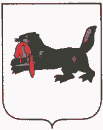       ИРКУТСКАЯ  ОБЛАСТЬ                                 Тулунский район                                  АДМИНИСТРАЦИЯ                       Будаговского сельского поселения                  Р А С П О Р Я Ж Е Н И Е14.03.2013 г.                                                         № 9-Р                                   с. БудаговоО перерасчете пенсии за выслугу летгражданам, замещающим должностимуниципальной службы        В соответствии с Законом Иркутской области от 15.10.2007 года № 88-оз «об отдельных вопросах муниципальной службы в Иркутскойобласти», постановлением Правительства Иркутской области от30.01.2012 года  20-пп «Об установлении величины  прожиточногоминимума по Иркутской области за 4 квартал 2012 года», руководствуясь Положением о порядке назначения, перерасчета,индексации и выплаты пенсии за выслугу лет, гражданам, замещавшимдолжности муниципальной службы в Администрации Будаговского сельского поселения и ее структурных (отраслевых) органах, утвержденным постановлением администрации Будаговского сельскогопоселения от 01.12.2010 года № 40-пг, руководствуясь Уставом Будаговского муниципального образования:Произвести перерасчет размера пенсии за выслугу лет в связи с изменением величины прожиточного минимума в размере трудовой пенсии лицам, замещавшим должности муниципальной службы, которым была назначена ежемесячная доплата к государственной пенсии, за счет средств местного бюджета Установить пенсию за выслугу лет лицам, замещавшим должности муниципальной службы в органах местного самоуправления МО«Будаговское» с 1 января 2013 года в соответствии с приложением № 1.Выплату пенсии производить за счет средств местного бюджета.Настоящее распоряжение применяется к правоотношениям возникшим с 1 января 2013 года.Контроль за исполнением  данного распоряжения оставляю за собой.Глава Будаговскогосельского поселения                                        И.А.Лысенко